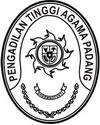 Nomor	: W3-A/     /KU.00/VII/2022	14 Juli 2022Lampiran	: 1 (satu) berkasPerihal	: Permohonan Penambahan Anggaran 
Tahun 2022 Pengadilan Agama SolokYth. Sekretaris Mahkamah AgungCq. Kepala Biro Perlengkapan Mahkamah Agung RIDi		JakartaAssalamu’alaikum Wr. Wb.	Sehubungan dengan surat Ketua Pengadilan Agama Solok nomor W3-A7/876/KU.01.1/VII/2022 tanggal 13 Juli 2022 perihal Permohonan usulan ABT Tahun Anggaran 2022, dengan  ini kami teruskan permohonan tersebut  berupa: Renovasi Ruang Tunggu Persidangan PTSP		Rp. 195.565.000,- Demikian disampaikan, dengan harapan untuk dapat dipertimbangkan dalam APBN-P Tahun 2022. Atas perhatiannya diucapkan terima kasih.	Wassalam			 SekretarisIdris Latif, S.H.,M.HTembusan :Kepala Biro Perencanaan Mahkamah Agung RIKepala Biro Keuangan Mahkamah Agung RIKetua Pengadilan Agama Solok